טופס בקשה לפטורנא למלא טופס נפרד עבור כל קורס.יש למסור את הטופס והמסמכים הנלווים למזכירות התכנית במייל.מועד הגשת בקשת הפטור-  לאחר קבלה לתכנית ותשלום המקדמה על חשבון שכר הלימוד ולא יאוחר משבועיים לאחר תחילת הלימודים בקורס ממנו מבוקש הפטור. לא ידונו בקשות שיוגשו לאחר מועד זה.  לא יינתנו פטורים מהקורסים "מבוא לאפידמיולוגיה" ו- "ביוסטטיסטיקה ב".פרטים אישייםשם: __ __      _ 
ת.ז.: ________מספר טלפון נייד: ___ דוא"ל: ___תואר:  אפידמיולוגיה ורפואה מונעת בריאות הציבור בריאות בתעסוקה ניהול מצבי חירום ואסון פיזיולוגיה של המאמץ
מסלול לימודים:  _____תאריך קבלה לתכנית: ______פרטי הקורס בו מבוקש הפטורשם הקורס: ______מספר הקורס (01XX.XXXX): ____למען הסר ספק לא ידונו בקשות לפטורים מקורסי בחירה או חובת בחירה.לא ידונו בקשות אם הקורסים נלמדו במסגרת לימודי תעודה (כולל לימודי המשך) או מכינה.פרטים נדרשים לדיון בבקשת הפטור (סמן  בהתאם להנחיות)ציון של 80 לפחות בקורס רלוונטי קודם. (אם מדובר ביותר מקורס אחד, נדרש ציון 80 לפחות בכל אחד מהקורסים הקודמים)מסגרת לימודים קודמת (הקף בעיגול) - תואר ראשון / שני / שלישי / אחרמוסד לימודים קודם ____שם התואר הנלמד _______לא עברו 5 שנים מסיום הקורס. שנת סיום הלימודים הקודמים _גיליון ציונים מצורף. הקורס/ים הרלוונטיים שלמדתי במסגרת לימודי הקודמים:
לא ידונו בקשות ללא צירוף סילבוסים מלאים של הקורסים הרלוונטיים.
הריני מצהיר/ה כי בדקתי את תוכן הקורסים  ובקשתי עומדת בתנאים המפורטים.חתימה: ______            תאריך: _____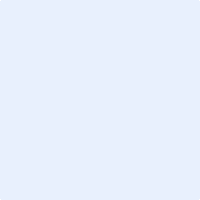 שם הקורסמספר קורס במוסד הקודםהיקף הקורס ציון סופי בקורססילבוס מצורף123_למילוי ע"י יועץ החוגלמילוי  מרכז הקורסמאשר  לא מאשרמאשר   לא מאשרנימוק: _____נימוק: _______ תאריך:____  
חתימה:  ______                             תאריך:____  
חתימה:  ______     